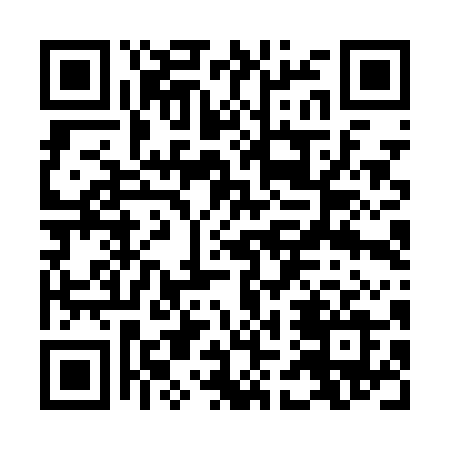 Prayer times for Achhe Pirwala, PakistanWed 1 May 2024 - Fri 31 May 2024High Latitude Method: Angle Based RulePrayer Calculation Method: University of Islamic SciencesAsar Calculation Method: ShafiPrayer times provided by https://www.salahtimes.comDateDayFajrSunriseDhuhrAsrMaghribIsha1Wed4:045:3112:113:476:518:182Thu4:035:3012:113:476:528:193Fri4:025:2912:113:476:528:204Sat4:015:2912:113:476:538:205Sun4:005:2812:103:476:548:216Mon3:595:2712:103:476:548:227Tue3:585:2612:103:476:558:238Wed3:575:2512:103:476:558:249Thu3:565:2512:103:476:568:2510Fri3:555:2412:103:476:578:2611Sat3:545:2312:103:476:578:2712Sun3:535:2312:103:476:588:2813Mon3:525:2212:103:476:598:2914Tue3:515:2112:103:466:598:3015Wed3:505:2112:103:467:008:3016Thu3:495:2012:103:467:018:3117Fri3:495:1912:103:467:018:3218Sat3:485:1912:103:467:028:3319Sun3:475:1812:103:467:028:3420Mon3:465:1812:103:467:038:3521Tue3:465:1712:103:467:048:3622Wed3:455:1712:103:467:048:3723Thu3:445:1712:113:477:058:3724Fri3:445:1612:113:477:058:3825Sat3:435:1612:113:477:068:3926Sun3:425:1512:113:477:078:4027Mon3:425:1512:113:477:078:4128Tue3:415:1512:113:477:088:4129Wed3:415:1412:113:477:088:4230Thu3:405:1412:113:477:098:4331Fri3:405:1412:123:477:098:44